                                                                                                                   ПРОЕКТ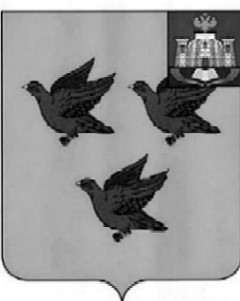 РОССИЙСКАЯ ФЕДЕРАЦИЯОРЛОВСКАЯ ОБЛАСТЬАДМИНИСТРАЦИЯ ГОРОДА ЛИВНЫПОСТАНОВЛЕНИЕ____________________                                                                           № ______            г. ЛивныО выявлении правообладателя ранееучтенного объекта недвижимостиВ  соответствии  со статьей 69.1 Федерального закона от 13 июля 2015 года №218-ФЗ «О государственной регистрации недвижимости» администрация города Ливны постановляет:1. В отношении жилого дома  с кадастровым номером 57:26:0000000:1046, расположенного по адресу: Орловская область, г.Ливны, ул.Степная, д.21, в качестве его правообладателя, владеющего данным объектом недвижимости на праве собственности, выявлена Амелехина Валентина Яковлевна, …………………г.р., место рождения: с.Кунач Ливенского р-на Орловской обл., паспорт гражданина Российской Федерации серия ………….. №…………. выдан Ливенским ГРОВД Орловской области …………. года, код подразделения ………, СНИЛС …………., проживающий по адресу: Российская Федерация, Орловская область, г.Ливны, ул.Степная, д.21.2. Право собственности Амелехиной Валентины Яковлевны на указанный в пункте 1 настоящего постановления объект недвижимости подтверждается договором дарения  от 18 апреля 1979г. и решением суда от 7 апреля 1977 г.3. Указанный в пункте 1 настоящего постановления объект недвижимости не прекратил существование, что подтверждается актом осмотра от 12 августа 2022 года № 777 (прилагается).4. Отделу архитектуры и градостроительства администрации города Ливны внести необходимые изменения в сведения ЕГРН.5. Контроль за исполнением настоящего постановления возложить на  начальника отдела архитектуры и градостроительства администрации города.Глава города                                                                                     С.А. Трубицин